Первое  заседание                                                               IV-го созываРЕШЕНИЕ№ 15                                                                                     18 сентября 2019 годаОб утверждении решения Комиссии  по соблюдению Регламента Совета, статусу и этике депутата Совета сельского поселения Бадраковский  сельсовет муниципального района Бураевский  район Республики Башкортостан об избрании председателя Комиссии  В соответствии со статьями  12  и 18  Регламента Совета сельского поселения Бадраковский  сельсовет муниципального района Бураевский район Республики Башкортостан Совет сельского поселения Бадраковский  сельсовет муниципального района Бураевский район Республики Башкортостан  решил:утвердить решение Комиссии по соблюдению Регламента, статусу и этике депутата Совета сельского поселения Бадраковский сельсовет муниципального района Бураевский район Республики Башкортостан об избрании на должность председателя Комиссии Нафикову Нэлю Наиловну – депутата от избирательного округа № 1.   Глава  сельского поселения    Бадраковский сельсовет   муниципального района    Бураевский район   Республики Башкортостан                                                        И.Т.МидатовБАШКОРТОСТАН РЕСПУБЛИКАҺЫБОРАЙ РАЙОНЫ МУНИЦИПАЛЬ РАЙОНЫНЫҢ БАЗРАК АУЫЛ СОВЕТЫ
АУЫЛ БИЛӘМӘҺЕ СОВЕТЫ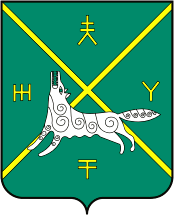 СОВЕТ СЕЛЬСКОГО ПОСЕЛЕНИЯ БАДРАКОВСКИЙ СЕЛЬСОВЕТ МУНИЦИПАЛЬНОГО РАЙОНА БУРАЕВСКИЙ РАЙОН РЕСПУБЛИКИ БАШКОРТОСТАН